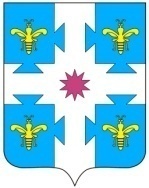 О выявлении правообладателя ранееучтенного объекта недвижимостиВ соответствии со статьей 69.1 Федерального закона от 13.07.2015 №218-ФЗ «О государственной регистрации недвижимости», администрация Козловского муниципального округа Чувашской Республики  п о с т а н о в л я е т:1. В отношении здания с кадастровым номером: 21:12:000000:1047,  расположенного по адресу: Чувашская Республика, Козловский район, д. Осиново, ул. Школьная, д.16, площадью 52,8 кв.м. в качестве его правообладателя, владеющим данным объектом недвижимости на праве собственности, выявлена Албутова Александра Петровна 15.03.1938 года рождения, место рождения: дер.Большие Чаки Урмарского района Чувашской Республики, паспорт гражданина Российской Федерации серия 00 00  номер 000000 выдан Отделом внутренних дел Козловского района Чувашской Республики 00.00.0000, СНИЛС 000-000-000 00.2. Право собственности Албутовой Александры Петровны на здание, указанное в пункте 1 настоящего постановления, подтверждается Государственным актом на право собственности на землю, пожизненного наследуемого владения, бессрочного (постоянного) пользования землей №ЧР-12-04-132, зарегистрированного в Книге записей Государственных актов на право собственности, владения и пользования землей за №132.3. Сектору земельных и имущественных отношений администрации Козловского муниципального округа Чувашской Республики направить в орган регистрации прав заявление о внесении в Единый государственный реестр недвижимости сведений о выявлении правообладателя ранее учтенного объекта недвижимости в течение 5 рабочих дней со дня принятия настоящего постановления.4. Настоящее постановление вступает в силу со дня его подписания.5. Контроль за исполнением настоящего постановления возложить на заведующего сектором земельных и имущественных отношений администрации Козловского муниципального округа Чувашской Республики Колпакову В.Н.ГлаваКозловского муниципального округа Чувашской Республики                                                                               А.Н. ЛюдковЧĂваш РеспубликиКуславкка МУНИЦИПАЛЛА ОКРУГĔНАдминистрацийĔЙЫШĂНУЧувашская республикаАДМИНИСТРАЦИЯКозловского муниципального округаПОСТАНОВЛЕНИЕ___.____.2024_____ №___.___.2024  № ____Куславкка хулиг. Козловка